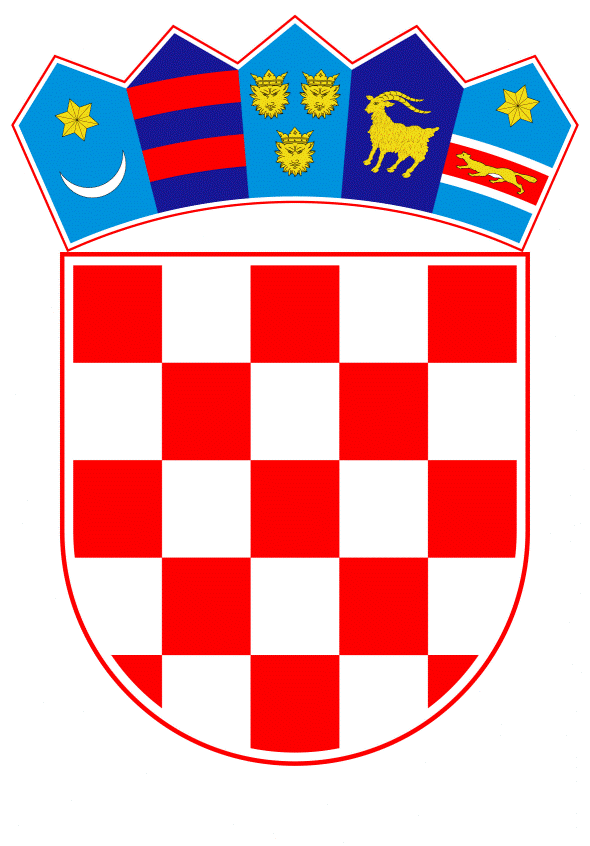 VLADA REPUBLIKE HRVATSKEZagreb, 18. travnja 2019.______________________________________________________________________________________________________________________________________________________________________________________________________________________________Banski dvori | Trg Sv. Marka 2  | 10000 Zagreb | tel. 01 4569 222 | vlada.gov.hrPrijedlogNa temelju članka 31. stavka 2. Zakona o Vladi Republike Hrvatske (Narodne novine, br. 150/11, 119/14, 93/16 i 116/18), a u vezi s člankom 54. stavkom 1. točkom 7. Zakona o pomorskom dobru i morskim lukama (Narodne novine, br. 158/03, 100/04, 141/06, 38/09, 123/11 – Odluka Ustavnog suda Republike Hrvatske i 56/16), Vlada Republike Hrvatske je na sjednici održanoj _______________________ 2019. donijelaO D L U K U o davanju suglasnosti na Izmjenu Statuta Lučke uprave ZadarI.Daje se suglasnost na Izmjenu Statuta Lučke uprave Zadar, koju je Upravno vijeće Lučke uprave Zadar donijelo na sjednici održanoj 17. prosinca 2018. godine.II.Ova Odluka stupa na snagu danom donošenja.Klasa:Urbroj:Zagreb, PREDSJEDNIKmr. sc. Andrej PlenkovićOBRAZLOŽENJEČlankom 54. stavkom 1. točkom 7. Zakona o pomorskom dobru i morskim lukama (Narodne novine, br. 158/2003, 100/2004, 141/2006, 38/2009 i 123/2011) propisano je kako Upravno vijeće lučke uprave donosi statut lučke uprave uz suglasnost Vlade Republike Hrvatske.Na svojoj 33. sjednici održanoj dana 17. prosinca 2018. godine Upravno vijeće Lučke uprave Zadar donijelo je izmjenu Statuta Lučke uprave Zadar, kojom se u članku 7. Statuta mijenja sjedište Lučke uprave Zadar.Naime, dovršetkom gradnje i ishođenja Uporabne dozvole Ministarstva graditeljstva i prostornoga uređenja (KLASA: UP/I-361-05/18-01/000029, UR.BROJ: 531-06-2-2-607-18-0013, od dana 20. srpnja 2018. godine) za građevinu 1.5. Centralna zgrada terminala s parkiralištem, stekli su se uvjeti da Lučka uprava Zadar adresu sjedišta i svoje poslovanje sa dosadašnje adrese Privremene zgrade terminala, Gaženička cesta 28A, prenese na adresu Centralne zgrade terminala, Gaženička cesta 28C.Ističe se kako je, kao pretpostavka za davanje suglasnosti na izmjenu Statuta Lučke uprave Zadar, pokrenut i postupak izmjena Odluke o osnivanju Lučke uprave Zadar („Narodne novine“, br. 19/97, 67/2002, 154/2003, 132/2006, 127/2007, 155/2013 i 83/2015), kojom se, između ostaloga, mijenja sjedište Lučke uprave Zadar.Predlagatelj:Ministarstvo mora, prometa i infrastrukturePredmet:Prijedlog odluke o davanju suglasnosti na Izmjenu Statuta Lučke uprave Zadar